Tech High School Phy Ed  Packet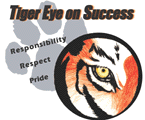 Name:_________________Teacher:________________Class Day/Period:__________Reflective journals – Date_________Question:_____________________________________________________________________________Response:__________________________________________________________________________________________________________________________________________________________________________________________________________________________________________________________________________________________________________________________________________________________________________________________________________________________________________________________________________________________________________________________________________________________________________________________________________________________________________________________________________________________________________________________________________________________________________________________________________________________________________________________________________Reflective journals – Date_________Question:_____________________________________________________________________________Response:__________________________________________________________________________________________________________________________________________________________________________________________________________________________________________________________________________________________________________________________________________________________________________________________________________________________________________________________________________________________________________________________________________________________________________________________________________________________________________________________________________________________________________________________________________________________________________________________________________________________________________________________________________Reflective journals – Date_________Question:_____________________________________________________________________________Response:__________________________________________________________________________________________________________________________________________________________________________________________________________________________________________________________________________________________________________________________________________________________________________________________________________________________________________________________________________________________________________________________________________________________________________________________________________________________________________________________________________________________________________________________________________________________________________________________________________________________________________________________________________Reflective journals – Date_________Question:_____________________________________________________________________________Response:__________________________________________________________________________________________________________________________________________________________________________________________________________________________________________________________________________________________________________________________________________________________________________________________________________________________________________________________________________________________________________________________________________________________________________________________________________________________________________________________________________________________________________________________________________________________________________________________________________________________________________________________________________Major Body Muscles(Fill in the blank)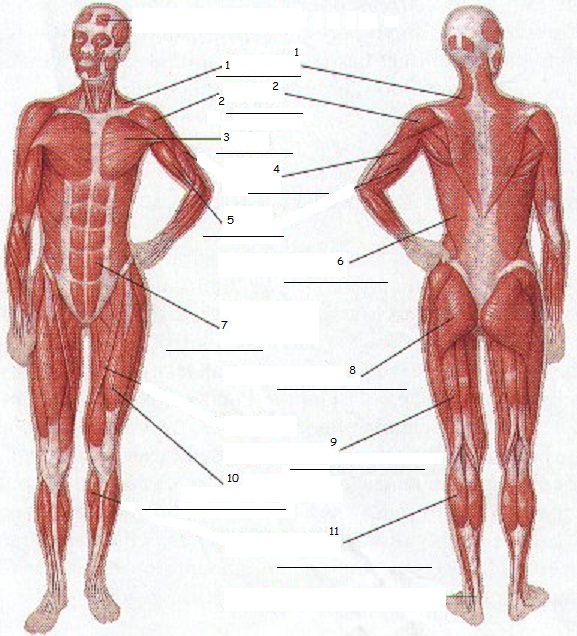 Abdominals			Biceps			DeltoidGastrocnemius (Calf)	Gluteus Maximus	HamstringLatissimus Dorsi		Pectorals		QuadricepsTrapezius			Triceps		Muscular Strength1. In your own words, define muscular strength…2. Give an example of an activity that will increase muscular strength…3.  In general, in order to build muscle strength, you would lift __________(heavy or light) weights _____________(a few or many) times.Muscular Endurance1. In your own words, define muscular endurance…2. Give an example of an activity that will increase muscular endurance…3.  In general, in order to build muscle endurance, you would lift __________(heavy or light) weights _____________(a few or many) times.Flexibility1. In your own words, define flexibility…2.  Why is it important to be flexible?- - - - 3. When should you stretch?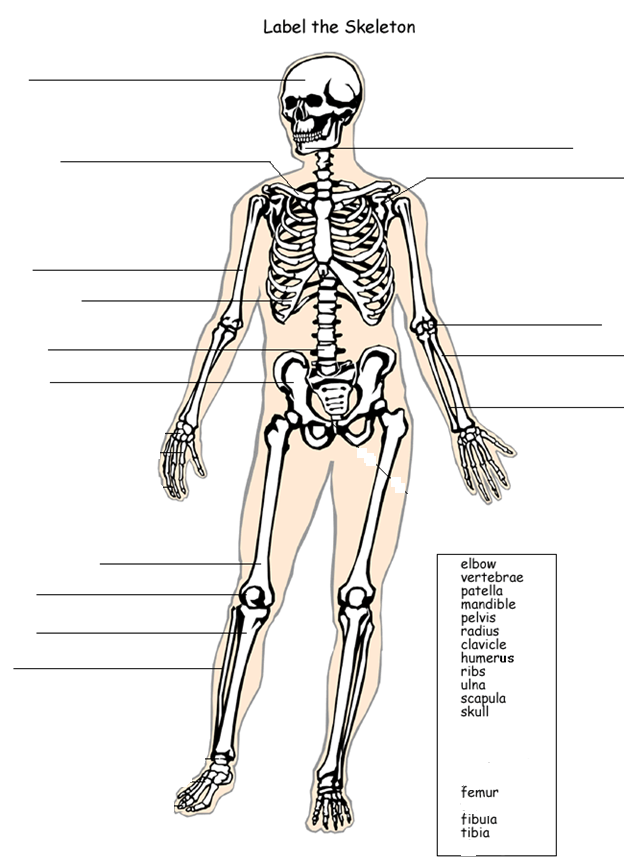 Name : ____________________	Date: ______________	Class Period:______FITT PrincipleFITT is an acronym used to describe the frequency, intensity, time and type of activity you need to participate in for that activity to produce benefits.Frequency:  How often you do physical activity. Frequency is the number of days per week that you participate in the activity (3-6 days a week).Intensity:  How hard you perform physical activities.  The intensity must be greater than that required for normal daily activities (moderate to vigorous, Target Heart Rate Zone).  Time:  How long you do physical activity.  The activity must be done for an effective amount of time for benefits to result (30 – 60 minutes).Type:  What kind of activity you are performing (jogging, aerobics, swimming, basketball, biking).Indicate which of the following is an example of frequency (F), of intensity (I), and of time (T):Walk within target heart rate zone _______________Walk five days a week ______________Walk for 45 minutes each day _____________Design an exercise programs.  Make sure that both programs adhere to the FITT Principle.Scenario 1:  Marcia is a 15 year old ninth grader who is 5’6” tall and weighs 150 lbs. with 28% body fat.  In September, she was timed in the mile at 11:56.  Marcia wants to improve her time to 10:03.  How can she meet this goal?		F – 		I – 		T – 		T – Scenario 2:  Mike is a 16 year old 10 grader who is 5’11” tall and weighs 160 lbs. with 9% body fat.   His goal is to make the varsity basketball team.  How can he meet this goal?	F – 	I – 	T – 	T –Goal SettingYou can attain most any goal you set when you plan your steps wisely and establish a time frame that allows you to carry out those steps. Goals that may have seemed far away and out of reach eventually move closer and become attainable, not because your goals shrink, but because you grow and expand to match them. When you list your goals you build your self-image. You see yourself as worthy of these goals, and develop the traits and personality that allow you to possess them.                  Creating SMART Goals.(S)pecific  - Answers the six “w" questions.*Who: Who is involved? *What: What do I want to accomplish? *Where: Identify a location. *When: Establish a time frame. *Which: Identify requirements and constraints. *Why: Specific reasons, purpose or benefits of accomplishing the goal(M)easurable - To determine if your goal is measurable, ask questions such as......How much? 	How many? How will I know when it is accomplished?(A)ttainable/(A)chievable  - When you identify goals that are most important to you, you begin to figure out ways you can make them come true. You develop the attitudes, abilities, skills, and financial capacity to reach them.(R)elevant/ (R)esults based - To be realistic, a goal must represent an objective toward which you are both willing and able to work.)(T)ime Bound / (T)ime Frame- A goal must have a target date. A deadline too far in the future is too easily put off. A goal that's set too close is not only unrealistic, it's discouraging.Sample:1.	What is my goal?	Lose 10 pounds2.	SMARTSpecific – What do I want to accomplish?  Fit into my skinny jeansMeasurable – How will I measure it? My jeans will zip up all the wayAchievable – Is it achievable by me now? yesRelevant – Is it relevant to my life? yesTime Bound – By what dates will I achieve it? By winter break3.	 What Resources do I need to organize?		Walking shoes, motivational magazines, walking buddy4.	What do I need to schedule?		Walk 3 times a week for 30 minutes, ride bike 2 times a week for 45 minutes5.	What evidence will you submit to show where you are?	Weigh self in person, or take pic of scale, jeans fit halfwaySources:  Paul J. Meyer's "Attitude Is Everything."   www.getoraganizedwizard.com SMART GoalWhat is my goal?SMARTSpecific – What do I want to accomplish?Measurable – How will I measure it?Achievable – Is it achievable by me now? How?Relevant – Is it relevant to my life? How?Time Bound – By what dates will I achieve it? What Resources do I need to organize?What do I need to schedule?What evidence will you submit to show where you are?Heart Health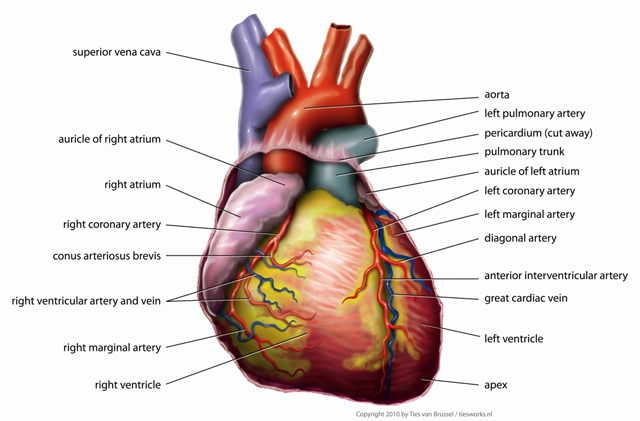 1) Where are the two best places to check your pulse?2) Why shouldn’t I use my thumb to check my pulse?3) When you have a diet high in saturate fat and you exercise very little, it leads to heart disease.  This disease is a hardening or clogging of which arteries?  This disease can lead to what?4)  The resting heart rate of a physically fit person will be _____________ (higher or lower) than that of an unfit person.5) What is your resting heart rate?  _________________ beats per minute6) Finding your maximum heart rate…220 – your age = approximate max heart rate (MHR)220 - _______ = ________MHRFat Burning Target Zone – Approx. 60% of Max.MHR x 60% = Lower target heart rate_____ x .60 = _________Cardiovascular Improvement Target Zone – Approx. 80% of MaxMHR x 80% = Higher target heart rate_____ x .80 = _________Heart Rate Monitors	Your heart rate monitor is a very valuable tool to continually monitor your own heart rate.  It allows each individual to see what their heart rate is during exercise.  While you can check your pulse by hand, HRM’s are much quicker and more accurate.  Here’s how you use our HRM’s…WWW		Wet the transmitter (harder plastic strap)		Wear it (Make sure you have a heart rate and that it is recording data)		Wash it and return it when class is overRED – RED – BLUE – BLUE1. Begin with the time screen (Push the blue button until the time screen appears)2. Press the RED BUTTON ONCE so the watch finds your heart rate.  (If your HR comes up blank or reads “00”, try one of the three options below BEFORE seeing your teacher)	- If you are not getting your heart rate reading, try one of the three options.		- Get the transmitter a little more wet		- Tighten the elastic strap		- Reposition the transmitter over your heart.3. When ready to begin your workout, press the RED BUTTON – Your screen will have a time counting up and will also say TZ at the top.  The main time that is counting is your total workout time.  TZ represents the amount of time in your workout that was spent in your target zone.4. Work out and monitor your progress.5. Press BLUE BUTTON ONCE to pause your workout.6. Press BLUE BUTTON again to end your workout.7. Return all items to their proper location.Your ScoreYour ScorePresidential NationalPresidential NationalPresidential NationalPresidential NationalTestFall TestSpring TestFemale Level (Above Ave.)Female Level (Average)Male Level (Above Ave.)Male Level (Average)Timed Mile7:5910:066:267:44Sit-Ups47375645Flexed Arm Hang1092120Shuttle Run10.111.29.19.9Sit & Reach40333628Pacer8040100501.  Identify your fitness strengths:1.  Identify your fitness strengths:2.  How can you maintain your fitness strengths throughout the school year?2.  How can you maintain your fitness strengths throughout the school year?2.  How can you maintain your fitness strengths throughout the school year?2.  How can you maintain your fitness strengths throughout the school year?2.  How can you maintain your fitness strengths throughout the school year?3.  Identify your fitness weakness:3.  Identify your fitness weakness:4.  How can you turn your weaknesses into strengths?  (EX: If you get 8:00 in the mile, what steps do you take to drop your time?)4.  How can you turn your weaknesses into strengths?  (EX: If you get 8:00 in the mile, what steps do you take to drop your time?)4.  How can you turn your weaknesses into strengths?  (EX: If you get 8:00 in the mile, what steps do you take to drop your time?)4.  How can you turn your weaknesses into strengths?  (EX: If you get 8:00 in the mile, what steps do you take to drop your time?)4.  How can you turn your weaknesses into strengths?  (EX: If you get 8:00 in the mile, what steps do you take to drop your time?)4.  How can you turn your weaknesses into strengths?  (EX: If you get 8:00 in the mile, what steps do you take to drop your time?)4.  How can you turn your weaknesses into strengths?  (EX: If you get 8:00 in the mile, what steps do you take to drop your time?)5.  Are these fitness tests a true comparison to your overall health? (do your scores live up to who you are physically?)5.  Are these fitness tests a true comparison to your overall health? (do your scores live up to who you are physically?)5.  Are these fitness tests a true comparison to your overall health? (do your scores live up to who you are physically?)5.  Are these fitness tests a true comparison to your overall health? (do your scores live up to who you are physically?)5.  Are these fitness tests a true comparison to your overall health? (do your scores live up to who you are physically?)5.  Are these fitness tests a true comparison to your overall health? (do your scores live up to who you are physically?)6.  What are the benefits of living a healthy lifestyle after high school?6.  What are the benefits of living a healthy lifestyle after high school?6.  What are the benefits of living a healthy lifestyle after high school?6.  What are the benefits of living a healthy lifestyle after high school?